Juice Plus+ is 17 different raw fruits, vegetables and grains in capsules and delicious soft chewables. Juice Plus+ has been around more than 20 years; it is the most thoroughly researched nutritional product in history, and has been shown to: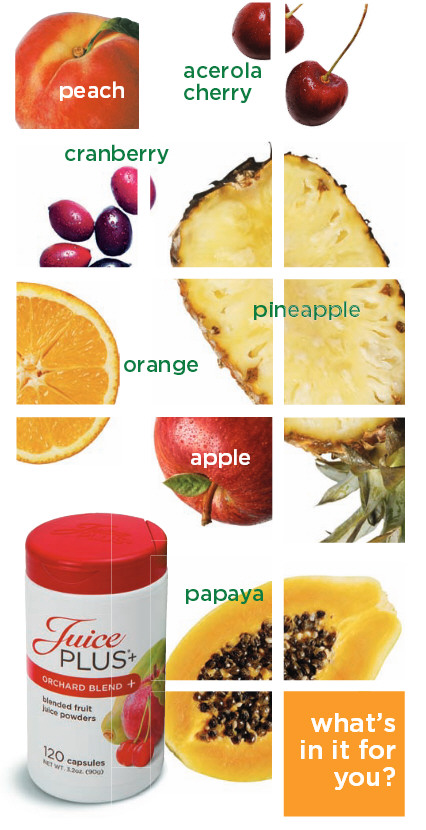 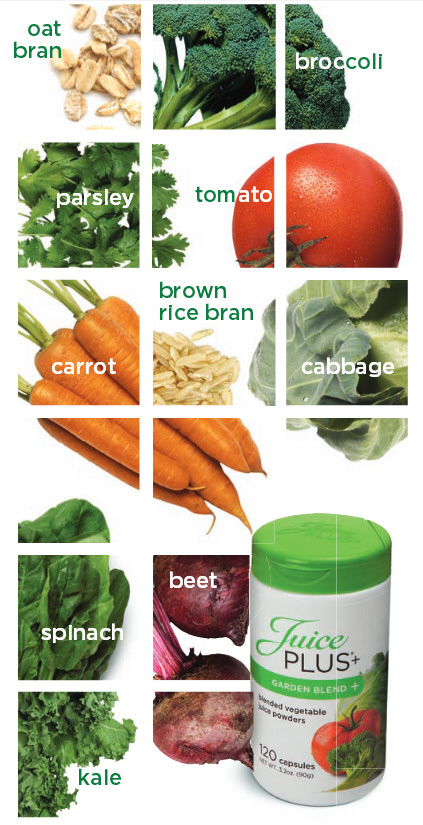 increase Anti-oxidants in the bloodreduce Oxidation (free radical damage) normalize the Immune Systemprotect/repair DNAimprove Cardiovascular Wellnessreduce Systemic Inflammationimprove Gum Healthimprove Skin Healthreduce symptoms of the Common Coldimprove Athletic Recovery & PerformanceIt's convenient and inexpensive @ <$1.50 a day. Juice Plus+ is available free for children 4 to college age through our Children’s Health Study when an adult family member leads by example.name, phone, email, websiteJuice Plus+ is 17 different raw fruits, vegetables and grains in capsules and delicious soft chewables. Juice Plus+ has been around more than 20 years; it is the most thoroughly researched nutritional product in history, and has been shown to:increase Anti-oxidants in the bloodreduce Oxidation (free radical damage) normalize the Immune Systemprotect/repair DNAimprove Cardiovascular Wellnessreduce Systemic Inflammationimprove Gum Healthimprove Skin Healthreduce symptoms of the Common Coldimprove Athletic Recovery & PerformanceIt's convenient and inexpensive @ <$1.50 a day. Juice Plus+ is available free for children 4 to college age through our Children’s Health Study when an adult family member leads by example.name, phone, email, website